ՈՐՈՇՈՒՄ N 43-Ա23  ԱՊՐԻԼԻ  2020թ.ՀԱՅԱՍՏԱՆԻ ՀԱՆՐԱՊԵՏՈՒԹՅԱՆ ՍՅՈՒՆԻՔԻ ՄԱՐԶԻ ԿԱՊԱՆ ՀԱՄԱՅՆՔԻ ՍԵՓԱԿԱՆՈՒԹՅՈՒՆ ՀԱՆԴԻՍԱՑՈՂ ԱՆՇԱՐԺ ԳՈՒՅՔԸ ԱՆՀԱՏՈՒՅՑ ՕԳՏԱԳՈՐԾՄԱՆ ԻՐԱՎՈՒՆՔՈՎ ՏՐԱՄԱԴՐԵԼՈՒ ՄԱՍԻՆՂեկավարվելով«Տեղական ինքնակառավարման մասին» Հայաստանի Հանրապետության օրենքի 18-րդ հոդվածի 1-ին մասի 21-րդ կետով, համաձայն Հայաստանի Հանրապետության քաղաքացիական օրենսգրքի 36-րդ գլխի դրույթների, հաշվի առնելով անհատ ձեռնարկատեր Նորա Արարատի Ավագյանի դիմումը և համայնքի ղեկավարի առաջարկությունը,  համայնքի ավագանին որոշում  է.1. Հայաստանի Հանրապետության Սյունիքի մարզ, Կապան համայնք, գյուղ Ծավ, Ն. Շիշկերտ թաղամաս, 3-րդ փողոց 24 հասցեում գտնվող՝ համայնքային սեփականություն հանդիսացող հասարակական նպատակային նշանակության շինության՝ ակումբի (անշարժ գույքի սեփականության իրավունքի վկայական՝ 2271180) 114.8քմ մակերեսով տարածքը 3 (երեք) տարի ժամկետով, անհատույց օգտագործման իրավունքով տրամադրել անհատ ձեռնարկատեր Նորա Արարատի Ավագյանին՝ ձեռնարկատիրական գործունեությամբ զբաղվելու նպատակով։2. Համայնքի ղեկավարին՝ սույն որոշման առաջին կետում նշված համայնքային սեփականություն հանդիսացող անշարժ գույքը սույն որոշմամբ և սահմանված պայմաններով օգտագործման տրամադրել անհատ ձեռնարկատեր Նորա Արարատի Ավագյանին։Կողմ( 10 )`ԱՆՏՈՆՅԱՆ ԱՐԵՆ                                 ՀԱՐՈՒԹՅՈՒՆՅԱՆ ԿԱՄՈ              ԱՍՐՅԱՆ ՎԱՉԵ			   	      ՄԱՐՏԻՐՈՍՅԱՆ ԿԱՐԵՆ	  ԳՐԻԳՈՐՅԱՆ ՎԻԼԵՆ                            ՄԵՍՐՈՊՅԱՆ ՆԱՊՈԼԵՈՆ           ԴԱՆԻԵԼՅԱՆ ՎԱՀԵ                               ՄԿՐՏՉՅԱՆ ԱՐԱ           ԴԱՎԹՅԱՆ ՆԱՐԵԿ                      	       ՄՈՎՍԻՍՅԱՆ ԺԱՆ	                       Դեմ ( 0 )Ձեռնպահ ( 0 )                     ՀԱՄԱՅՆՔԻ ՂԵԿԱՎԱՐ   		           ԳԵՎՈՐԳ ՓԱՐՍՅԱՆ2020թ. ապրիլի  23ք. Կապան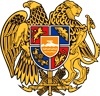 ՀԱՅԱՍՏԱՆԻ ՀԱՆՐԱՊԵՏՈՒԹՅՈՒՆ
ՍՅՈՒՆԻՔԻ ՄԱՐԶ
ԿԱՊԱՆ  ՀԱՄԱՅՆՔԻ  ԱՎԱԳԱՆԻ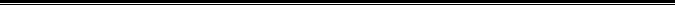 